PROGRAM STUDENT LEARNING OUTCOMES2014       College of Letters, Arts, and Social Sciences (CLASS)       MAJOR:  ENVIRONMENTAL STUDIES, B.A.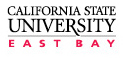           CLASS FACT (Faculty Assessment Coordinator Team)Students graduating with a B.A. in Environmental Studies from Cal State East Bay will be able to:Students graduating with a B.A. in Environmental Studies from Cal State East Bay will be able to:I.L.O Alignment1demonstrate the knowledge, skills and sensitivities needed to perform effectively as an environmental professional individually and in a team setting;4, 62demonstrate a basic understanding of politics, law, economics, ethics, biology, chemistry, geography and geology as they apply to the environmental studies field;63communicate clearly and persuasively concerning a range of environmental issues orally and in writing and to critically analyze environmental impact reports, statements and assessments;1, 24apply scientific reasoning and quantitative and statistical methods applicable in the environmental field; and15understand the practical/field dimensions of a range of Bay Area environmental issues and their linkages to regional, national and global processes critical to sustainable development.5